3. ПЛАНИ ЛАБОРАТОРНИХ ЗАНЯТЬ План лабораторного заняття № 1 Тема № 1. Постановка загальної задачі дослідження операцій. Навчальний час: 2 год. Міжпредметні зв’язки: Зв’язок із елементами знань і умінь таких навчальних дисциплін як „Теорія випадкових процесів” та „Інформатика”.  Мета і завдання лабораторного заняття: познайомити з поняттям загальної форми задачі, її властивостями та способами побудови, побудувати загальну форму для різних типів задач. Питання для перевірки базових знань за темою лабораторного заняття: Що таке ЗДО? Які ви знаєте властивості ЗДО? Що таке система обмежень? Що таке цільова функція?Що таке многокутник розв’язків? Завдання: Вивчити теоретичні основи дослідження операцій. Опрацювати приклади. Використовуючи схему побудови ЗДО і графічний спосіб, виконати наступні завдання: Задачі планування  економіки та організації виробництва.1. Задача про максимальну рентабельність підприємства.Використати запаси різного роду ресурсів (сировина, електроенергія, виробничі потужності, трудові ресурси), які потрібні для виготовлення асортименту продукції з максимальною рентабельністю. Економічна постановка та математична модель задачі.Нехай: m – кількість ресурсів;  – кількість товарів; aij – кількість одиниць і-го ресурсу, які необхідні для виробництва одиниці j-го товару; bi – максимальна кількість одиниць і-го ресурсу, що можна використати у виробництві; cj – прибуток від реалізації одиниці j-го товару; xj – запланований рівень виробництва одиниць j-го товару.Загальна кількість одиниць і-го ресурсу, що використовується у виробництві згідно з планом, дорівнює	(2.4)Оскільки вона не повинна перевищувати максимальної кількості одиниць і-го ресурсу, яку можна використати у виробництві, то.  	(2.5)Очевидно, що .Прибуток, одержаний від виробництва xj одиниць j-го товару, дорівнює cj xj , а загальний прибуток від виробництва визначаємо за формулою.        	(2.6)З економічної точки зору задача полягає в тому, що треба так запланувати виробництво товарів, щоб загальний прибуток був максимальним. У термінах лінійного програмування задача має формулювання: знайти значення n  змінних x1, x2, ... xn , які задовольняють умови,	(2.7)і надають максимуму лінійній формі.	(2.8)2. Транспортна задача.Організувати перевезення вантажів з пунктів виробництва в пункти реалізації при мінімальній вартості перевезень. Економічна постановка та математична модель задачі.Нехай маємо m пунктів виробництва, пронумерованих по i, тобто i=1,…, m. У кожному пункті виробництва (Ai) накопичено однорідний товар (ai). Нехай цей товар необхідно перевезти в n пунктів споживання, які пронумеровані по j, тобто j=1, …, n. Потреба кожного пункту споживання (Bj), відповідно, буде bj. Позначимо xij – кількість товару, перевезеного з i-го пункту виробництва (Ai) до j-го пункту споживання (Bj); cij- вартість перевезення одиниці продукції з i-го пункту виробництва (Ai) у j-й пункт споживання. Припустимо, що виконується баланс: загальна кількість одиниць товару, зосереджених у пунктах виробництва, збігається із загальною кількістю одиниць товару, що потребують пункти споживання.Запишемо математичну модель задачі у вигляді таблиці 1.Таблиця 1.Із таблиця слідує, що кількість товару, перевезеного з першого, другого, … , m-го пунктів виробництва, відповідно, задовольняють умови:	(2.9)Кількість товару,  що ввозиться в перший, другий, третій, …, n-тий пункт споживання задовольняє відповідно, умови:	(2.10)Загальна вартість усіх перевезень виражається формулою:z = c11x11+ c12x12+ c13x13+ ... +c1nx1n+ c21x21+ c22x22+ c23x23+ c2nx2n+ ...  +cm1xm1+ cm2xm2+ cm3xm3+  ... +cmnx2mn	(2.11)Отже, математична модель цієї задачі має вигляд:потрібно знайти мінімальне значення функції:	(2.12)при умовах	(2.13)3. Задача раціонального розкрою матеріалу.Розкроїти матеріал на заготовки різного виду з мінімальними втратами.  Економічна постановка та математична модель задачі.Запишемо математичну модель задачі: позначимо m – кількість різних видів заготовок ; Bi – план заготовок i-го виду i=1 … m; n – кількість різних способів розкрою стандартного матеріалу; bij – кількість заготовок i-го виду, одержаних за допомогою j-го способу розкрою; cj – кількість відходів при j-тому способі розкрою; z - загальна кількість відходів.За невідому xj беремо кількість одиниць вихідного матеріалу, яку потрібно розрізати j-тим способом. Кількість заготовок i-го виду можна записати у вигляді рівності:bi1x1+ bi2x2+ bi3x3+ …+bijxj+… +binxn=Bi ,  	(2.14)тому математична модель задачі набуде такого вигляду:	(2.15)z=c1x1+c2x2+…+cnxn   (min).	(2.16)Характер моделі може змінитися, якщо в умові задана інша мета. Наприклад, якщо ставиться задача одержати задану кількість заготовок із найменшої кількості вихідного матеріалу, то цільова функція матиме виглядz= (x1,x2, …, xn)  min.	(2.17)4. Визначення оптимальних кормових раціонів. Забезпечити максимальну ефективність різних кормів при мінімумі фінансових затрат.  Економічна постановка та математична модель задачі.Кормові раціони повинні повністю забезпечувати потреби організму сільськогосподарських тварин у поживних речовинах (протеїні, вуглеводах, жирах, мінеральних речовинах тощо). Цю умову може задовольняти ряд раціонів, різних за своїм складом і вартістю. Завдання полягає у визначенні найдешевшого з них.Кожний раціон – це набір різних видів кормів (грубі, соковиті, концентрати тощо), якими господарство може забезпечувати худобу протягом даного періоду. Для відгодівлі худоби використовують корми, що містять у певній кількості поживні речовини. Відомо скільки одиниць кожної поживної речовини міститься в одиниці кожного корму, добова потреба у кожній поживній речовині і вартість одиниці корму. Нехай:m – кількість поживних речовин;n – кількість кормів, які використовуються для відгодівлі худоби;aij – кількість одиниць і-ї поживної речовини, що містяться в одиниці j-го корму;bi – мінімальна добова потреба в і-й поживній речовині;cj – вартість одиниці j-го корму;xj – кількість одиниць j-го корму, що використовується в раціоні.Загальна кількість одиниць і-ї поживної речовини, яка міститься в усіх кормах раціону, становить	(2.18)Оскільки вона не може бути меншою за добову потребу в і-й поживній речовині, то	(2.19)Очевидно, що . Вартість xj  одиниць j-го корму дорівнює cjxj , а загальну вартість раціону визначаємо за формулою.	(2.20)З економічної точки зору задача полягає в тому, що треба так запланувати раціон, щоб його загальна вартість була мінімальною. У термінах лінійного програмування задача має формулювання: знайти значення n змінних x1, x2, . . ., xn , які задовольняють умови:,	(2.21)і надають мінімуму функції вартості.	(2.22)5 . Задача про складання міжгалузевого балансу. Забезпечити максимальну ефективність міжгалузевого балансу.  Економічна постановка та математична модель задачі.У матеріальному виробництві економіки країни беруть участь n галузей. Норми затрат на одиницю продукції j-ї галузі, що йдуть як засоби виробництва i-ї галузі, позначимо через aij ( i,j=1,2,  ... ,  n). Скласти план роботи галузей, який забезпечує функціонування народного господарства на рівні кінцевої продукції  yi (і = 1, … , n). Дати аналіз повних матеріальних затрат на одиницю продукції j-ї галузі, які враховують непрямі затрати, витрачені на ранніх стадіях виробництва (розрахунок виконати за допомогою матриці (E-A)–1, де  A= (aij).Позначимо повні затрати праці  j-ї галузі на одиницю продукції через  Tj , безпосередні затрати в  i-й галузі ti. Визначити необхідні затрати праці для нормальної роботи економіки країни.Позначимо через xj – валовий  випуск продукції j-ї галузі, тоді aijxj– затрати  i-ї галузі, що затрачаються на випуск продукції j-ї галузі. Звідси   – усі затрати i-ї галузі, що споживається в сфері матеріального виробництва. Таким чином, валовий випуск, наприклад, першої галузіx1=a11x1+ a12x2+ …+aijxj+…+ a1nxn+y1.   	(2.23)Звідси для розрахунків валових випусків одержимо систему рівнянь	(2.24)Зауважимо, що система рівнянь (2.24) даної задачі допускає тільки невід’ємні розв’язки. Достатні умови існування таких розв’язків через власні числа матриці  (aij) можна записати так:max(A)<1	(2.25)Для побудови моделі трудових затрат використаємо таблицю 2.Таблиця 2.Очевидно, що числа   aijTi виражають затрати праці, перенесені на  j-й продукт через засоби виробництва і-ї галузі. Звідси одержимо для розрахунків систему алгебраїчних рівнянь	(2.26)Усі трудові затрати в економіці країни визначаються як сума затрат галузей.T=T1+T2+….+Tn.                      	(2.27)В матричній формі моделі валових випусків та трудових затрат запишуться X(E-A) = Y T(E-A) = t 	(2.28)Розв’язки матричних рівнянь запишуться у вигляді:X = Y(E-A)–1           T = t(E-A)–1    	 (2.29)Таким чином валовий випуск по кожній галузі економіки X=(x1, x2, … xn)T    та трудові затрати  T= (T1,T2, …Tn)T  визначаються з (2.29).Доцільно зазначити, що за своїм реальним змістом як усі наведені в цьому розділі, так і більшість інших задач математичного програмування є задачами або мінімізації витрат ресурсів на виробництво заданих кількостей продукції, або ж максимізації випуску продукції (прибутку) при заданих обмежених кількостях ресурсів.Задачі до теми.В задачах 1-18 побудувати математичну модель задачі:1.На п'яти станках різних типів можна виконувати п'ять операцій по обробці деталей. При цьому, в силу технології виробництва за кожним з станків може бути закріплена тільки одна операція. Знаючи час виконання кожної з операцій на кожному з станків, який задається матрицеюПотрібно розподілити виконання операцій між станками так, щоб сумарний час на обробку деталей був мінімальний.2. Підприємство випускає три види виробів. Місячна програма випуску становить 200 виробів першого виду, 1800 - другого, 1500 –третього. Для випуску виробів використовують матеріали, щомісячні витрати яких не можуть перевищувати . На один виріб 1-го виду витрачається . матеріалу, 2-го - ., 3-го - . Оптова ціна одного виробу першого виду 7  грн., другого i третього - відповідно 10  і 19 грн. Визначити оптимальний план випуску виробів, який забезпечує підприємству максимальний виторг?3. Меблева фабрика виготовляє столи, стільці, бюро й книжкові шафи, використовуючи два різних види дошок, причому фабрика має 500м дошок першого виду і  дошок другого. Крім того, задані трудові ресурси в кількості 800 людино-год. В таблиці наведено нормативи витрат кожного виду ресурсів на виготовлення одного виробу і прибуток на один виріб.За цими вихідними даними розв'язати задачу. Визначити оптимальний асортимент, що максимізує прибуток.4. Для перевезення вантажу використовують машини типів A і Б. Вантажопідйомність машин кожного типу - 3 т. За один раз машина А витрачає  мастильних матеріалів і  бензину, а машина Б відповідно -  і . На базі є  мастильних матеріалів і  бензину. Витрати на експлуатацію машини А становлять 80 грн., Б - 50 грн. Необхідно перевести 60 т. вантажу. Скільки потрібно використати машин типів А і Б, щоб експлуатаційні витрати були мінімальні?5.Урядом країни виділяється 1 мільярд грн. на розробку альтернативних джерел енергії. Для конкурсу з більше як сотні заявок відібрано такі, оцінка даних яких подана в таблиці. Згідно умов конкурсу на розробку проектів по використанню сонячної енергії буде виділено не менше ніж 30% всіх інвестицій, а ядерний проект буде профінансований не менше як на 50%. Розрахувати оптимальний варіант, який би забезпечував максимум віддачі інвестицій.6.Особа хоче зробити вклад в 300 млн.грн. Таблиця  показує варіанти інвестицій і рівень віддачі. Інвестор хоче, щоб як мінімум 30 млн.грн. були в державних облігаціях. Так як акції А і В є ризиковані, інвестор бажає щоб спільні інвестиції в них не перевищували 50 млн.грн. Інвестор також має передбачення, що процентні ставки будуть високі і він вирішив що мінімум 25% інвестицій повинні бути в акціях банків. Останньою інвестиційною умовою є те, що сума грошей вкладена в інвестиційні фонд А не повинна бути більшою ніж та, що вкладена в інвестиційний фонд В. Завдання полягає в тому, щоб визначити як вкласти гроші в кожний варіант, щоб річний прибуток був максимальний. Сформулюйте модель лінійного програмування.7. Кондитерська фабрика для виробництва трьох видів карамелі А1, А2, A3 використовує три види сировини: цукор-пісок, патоку і фруктове пюре. Норми використання сировини кожного виду на виробництво одної тонни карамелі кожного виду - дані в таблиці, також відома загальна кількість сировини кожного виду і прибуток від реалізації 1 т. карамелі даного виду.Необхідно знайти план виробництва карамелі, який забезпечує максимальний прибуток.8. Арматурний цех заводу залізобетонних виробів одержує прут довжиною . У таблиці задано виробничу програму:Скласти раціональний план розкрою довгомірного матеріалу з найменшими відходами. Примітка. Припусками на розріз, затискання і обрізання торців знехтувати.9. Нафтопереробний завод одержує чотири напівфабрикати: 400 тис. л алкілату, 250 тис. л крекінг-бензину, 350 тис. л бензину прямої перегонки і 100 тис.л ізопентолу. В результаті змішування цих чотирьох компонентів у різних пропорціях утворюється три сорти авіаційного бензину: марки  А -  2:3:5:2;  В - 3:1:2:1 і  С - 2:2:1:3. Вартість 1 тис. л вказаних сортів бензину: А –1,2 тис. грн., В – 1,1 тис. грн., С – 1,5 тис. грн. Визначити пропорції змішування компонентів, при якій буде досягнуто максимальної вартості всієї продукції, а також оптимальний план змішування за умови максимального використання компонентів.10. Тролейбусний парк має в наявності п типів тролейбусів, які повинні бути використані для перевезення пасажирів по m маршрутах. Число тролейбусів j-го типу рівне bj. За даними статистичного обстеження встановлені обсяги перевезення пасажирів одним тролейбусом j-го типу по i-му маршруту - aij, витрати cij на експлуатацію одного тролейбуса j-го типу по i-му маршруту. Відоме також число пасажирів аi, які потрібно перевезти по j-му маршруту. Потрібно так розподілити тролейбуси по т маршрутах, щоб перевезти задану кількість пасажирів при загальних мінімальних витратах.11. На звірофермі можуть вирощувати чорно-бурі лисиці і песці, для яких згодовують три види кормів. Кількість корму кожного виду, яку повинні щоденно одержувати звірі, загальна кількість корму кожного виду, яка може бути використана фермою, і прибуток від реалізації однієї шкурки лисиці і песця подані в таблиці.Визначити скільки лисиць і песців необхідно виростити на фермі, щоб прибуток від реалізації їх шкурок був максимальний. 12. Для перевезення вантазку на 3-х лініях (напрямках) можуть бути використані кораблі трьох типів. Продуктивність кораблів (сij) при використанні. їх на різних лініях характеризуються числами, наведеними в таблиці. В ній вказується також загальний час експлуатації (діб) і мінімально необхідні об'єми перевезення на кожній з ліній. Визначити, які кораблі, на якій лінії і на протязі якого часу необхідно використовувати, щоб забезпечувати максимальне завантаження кораблів з врахуванням можливого часу їх експлуатації.13. На трьох групах обладнання необхідно виготовити вироби чотирьох видів. Встановлено план виробництва: виробів типу А - 2000 шт., Б -1000 шт., В - 200 шт., Г - 250 шт. Дані про собівартість кожного виробу, трудомісткість і фонд робочого часу задано у таблиці  Скласти план завантаження обладнання  при якому мінімізується собівартість вироблених товарів.14. Розподілити чотири сорти naливa, яке є в кількості 70, 40, 50 і 40 т відповідно кожного сорту, між п'ятьма агрегатами, потреби яких становлять 20, 40, 50, 60 і 40 т відповідно. Задано матрицю теплотворної здатності сij:, де сij - теплотворна здатність і-го сорту палива при використанні його в j-му агрегаті. Знайти оптимальний розподіл палива між агрегатами, при якому буде досягнута максимальна кількість теплоти від усього запасу палива.15. В заводській лабораторії створюється антифрикційний сплав (олов'янистий бабіт), який повинен містити: олова - не менше 15%, сурми - не менше 15%, свинцю – близько 70% та ще чотири сплави, процентний склад і ціни на які наведені в таблиці. Розрахувати кількість елементів для сплаву кожного виду, необхідну для  суміші, яка б забезпечила мінімальні затрати. 16.Для утеплення приміщень використовують чотири агрегати, кожен із яких може працювати на будь-якому з п'яти видів (сортів) палива, які є в кількостях 100, 120, 80. 90 і 160т. Потреби в паливі кожного з агрегатів відповідно дорівнює 90, 130, 150 і 170 т. Теплотворна здатність і-го виду палива при використанні його на j-му агрегаті задається матрицеюЗнайти такий розподіл палива між агрегатами, при якому одержується максимальна кількість теплоти від використання всього палива17. На базі є прут довжиною . Підприємству необхідно поставити заготовки довжиною 1,35 ; 1,0 і  у кількості відповідно 5000, 7200 і 8000 шт. Яка кількість прутів необхідна і якими способами потрібно нарізати заготовки, щоб відходи були мінімальними?19. На трьох складах оптової бази знаходиться однорідний вантаж в кількості 200, 80 і 100 од. Цей вантах необхідно перевезти у чотири магазини, кожний із яких одержує відповідно 130, 50, 70, 90 од. вантажу. Тарифи перевезення одиниці вантажу із кожного . складу, у всі магазини задаються матрицеюСкласти такий план перевезення, при якому загальна вартість перевезення буде мінімальною.18 .Зібраний врожай зерна трьох сільськогосподарських артілей повинен бути перевезений на три елеватори, елеватор А1 потужністю 100 тис.тонн, елеватор А2 потужністю 80 тис.тонн і елеватор A3 потужністю 90 тис.т. Відомі транспортні затрати на перевезення 1 т. зерна від кожної артілі до кожного елеватора, а також запас зерна артілей, наведені в таблиці .Визначити план перевезення зерна на елеватори, який мінімізує транспортні затрати.Форми контролю знань – презентація виконаних завдань у вигляді звіту, обговорення виконаних завдань. Рекомендована література до теми лабораторного заняття: Основна та допоміжна література:  Бейко И.В. и др. Методы и алгоритмы решения задач оптимизации. – К., 1983. Дослідження операцій: Підручник, у 2-х томах. Том 1. – ТОВ «Юго-Восток, Лтд», 2015. Зайченко Ю.П., Шумилов С.А. Исследование операций. Сб. задач. – К.: Вища школа, 1984. Пономаренко Л.А. Основи економічної кібернетики. Підручник. – К.: Київ. нац. торг.-екон. ун-т, 2012. Хазанова Л.Э. Математические методы в экономике. Учебное пособие. – М.: Изд-во БЕК, 2002. Шарапов О.Д., Дербенцев В.Д., Семьонов Д.Є. Дослідження операцій: Навч. посібник. – К.: КНЕУ, 2014. Навчальне обладнання, ТЗН, презентація тощо: ноутбук, ПЕОМ.  Питання і завдання студентам для контролю знань. Що таке ЗДО? Які ви знаєте властивості ЗДО? Що таке система обмежень? Що таке цільова функція?Що таке многокутник розв’язків? Загальна форма задачі про розподіл ресурсів.Загальна форма задачі про розкрій матеріалу.Загальна форма транспортної задачі.Укладач: ______________         _Мищишин О.Я. доцент, к. ф.-м.н., доцент 	                                    (підпис)                        (ПІБ, посада, науковий ступінь, вчене звання) 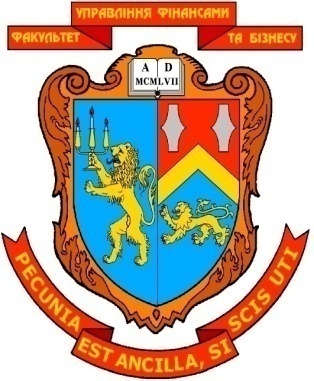 МІНІСТЕРСТВО ОСВІТИ І НАУКИ УКРАЇНИЛЬВІВСЬКИЙ НАЦІОНАЛЬНИЙ УНІВЕРСИТЕТ ІМЕНІ ІВАНА ФРАНКАФАКУЛЬТЕТ УПРАВЛІННЯ ФІНАНСАМИ ТА БІЗНЕСУЗАТВЕРДЖЕНОна засіданні кафедри цифрової економіки та бізнес-аналітикипротокол № 6 від “21” січня 2020 р.Зав. кафедри ____________  Шевчук І.Б.                 (підпис)ПЛАНИ ЛАБОРАТОРНИХ ЗАНЯТЬ І МЕТОДИЧНІ РЕКОМЕНДАЦІЇ ЩОДО ЇХ ПРОВЕДЕННЯ З НАВЧАЛЬНОЇ ДИСЦИПЛІНИ        Дослідження операцій		(назва навчальної дисципліни)галузь знань:        05 «Соціальні та поведінкові науки»		                          (шифр та найменування галузі знань)спеціальність:                           051 “Економіка”				                           (код та найменування спеціальності)спеціалізація:  __     _Інформаційні технології в бізнесі___________                         (найменування спеціалізації)освітній ступінь: 	бакалавр			                              (бакалавр/магістр)Укладач:Мищишин О.Я. доцент, к. ф.-м.н., доцент 	                                               (ПІБ, посада, науковий ступінь, вчене звання)ЛЬВІВ 2020КАФЕдра цифрової економіки та бізнес-аналітикиМІНІСТЕРСТВО ОСВІТИ І НАУКИ УКРАЇНИЛЬВІВСЬКИЙ НАЦІОНАЛЬНИЙ УНІВЕРСИТЕТ ІМЕНІ ІВАНА ФРАНКАФАКУЛЬТЕТ УПРАВЛІННЯ ФІНАНСАМИ ТА БІЗНЕСУЗАТВЕРДЖЕНОна засіданні кафедри цифрової економіки та бізнес-аналітикипротокол № 6 від “21” січня 2020 р.Зав. кафедри ____________  Шевчук І.Б.                 (підпис)ПЛАНИ ЛАБОРАТОРНИХ ЗАНЯТЬ І МЕТОДИЧНІ РЕКОМЕНДАЦІЇ ЩОДО ЇХ ПРОВЕДЕННЯ З НАВЧАЛЬНОЇ ДИСЦИПЛІНИ        Дослідження операцій		(назва навчальної дисципліни)галузь знань:        05 «Соціальні та поведінкові науки»		                          (шифр та найменування галузі знань)спеціальність:                           051 “Економіка”				                           (код та найменування спеціальності)спеціалізація:  __     _Інформаційні технології в бізнесі___________                         (найменування спеціалізації)освітній ступінь: 	бакалавр			                              (бакалавр/магістр)Укладач:Мищишин О.Я. доцент, к. ф.-м.н., доцент 	                                               (ПІБ, посада, науковий ступінь, вчене звання)ЛЬВІВ 2020Пункти виробництваПункти споживанняПункти споживанняПункти споживанняПункти споживанняПункти споживанняЗапасиПункти виробництваB1B2B3. . .BnA1x11/c11x12/c12x13/c13. . .x1m/c1ma1A2x21/c21x22/c22x23/c23. . .x2m/c2ma2. . .. . .. . .. . .. . .. . .. . .Amxm1/cm1xm2/cm2xm3/cm3. . .xmn/cmnamПотребиb1b2b3. . .bna11T1a12T1….a1nT1a21T1a22T2….a2nT2….….….….an1Tnan2Tn….annTnt1t2….tnT1T2….Tn1234534543675424343577435РесурсиВитрати на одиницю продукції.Витрати на одиницю продукції.Витрати на одиницю продукції.Витрати на одиницю продукції.РесурсиСтолиСтільціБюроКнижкові шафиДошки першого виду.м351912Дошки другого виду.м32341Трудові ресурси, люд.-год.32510Прибуток на один виріб (тис. крб.)1251510№ проектуКласифікація проектуВіддача проекту на 1 вкладену грн.Максимальна кількість виділених коштів на проект (млн.грн)1сонячний 4.4 220 2вітряний3.8150 3синтетичне паливо4.1250 4вугільний3.5150 5ядерний5.1400 6геотермальний3.2120№ІнвестиціїРівень віддачіІ 23456Інвестиційний фонд AІнвестиційний фонд ВАкції банківДержавні облігаціїАкції ААкції В0.120.140,150,1250,160,18Вид сировиниНорми витрат сировини тон на 1тонну продукціїНорми витрат сировини тон на 1тонну продукціїНорми витрат сировини тон на 1тонну продукціїОб'єм сировини (т)Вид сировиниАІА2A3Об'єм сировини (т)Цукор-пісок0,30,20,11000Патока0,80,20,3800Фруктове-пюре0,40,10,1150Прибуток від реалізації 1т продукції (тис.грн)1,23,22,5НомерзаготовкиДовжина заготовки м.Кількість, шт.12343,2 2.8 2,11.2200400 600 500Вид корму певного типуКількість одиниць корму, які щоденно потребують твариниКількість одиниць корму, які щоденно потребують твариниЗагальна к-сть кормуВид корму певного типулисицяпесецьЗагальна к-сть кормуІ II III2463І7360 480 852Прибуток від реалізації однієї шкіри (грн)3225Вид кораблівПродуктивність кораблів(млн.т.-км за добу) на лініїПродуктивність кораблів(млн.т.-км за добу) на лініїПродуктивність кораблів(млн.т.-км за добу) на лініїЗагальний час експлуатації кораблів (діб)І91512300II71614300III1З1З5300Заданий об'єм перевезення400054004300ОбладнанняСобівартість одного виробу, грн.Час на виготовлення юго виробу, хв.Фонд часу.хвОбладнанняА      Б      В      ГA      Б      В      ГФонд часу.хвІ II III1,5   2,4   0,9   1,41,8   1,2   1,0   1,72,7   5.4   6,0   5,64,1   2,5   3,5   8,12,5   4,0   1,2   1,01,7   1,5   1,0   1,235000 16000 2200083597472646586742745ЕлементиСплавСплавСплавСплавЕлементиІ234Олово12201220Сурма1218'1814Свинець76627066Ціна за 3,55,24,04,698101297698781269810981012345464233253с/г артільзатрата на перевезення до і-го елеватора, (грн)затрата на перевезення до і-го елеватора, (грн)затрата на перевезення до і-го елеватора, (грн)Запаси зерна, тис.т.с/г артільВ1В2ВЗЗапаси зерна, тис.т.А1А2А312,528,315,724,014,520,618,425,716,38090100